Annexure -VReport of the 15th TCM Training Committee Meeting, 21st September, 2015, Dushanbe, TajikistanThe 15th Training Committee Meeting (TCM) of ECOSAI was held in Dushanbe, Tajikistan on 21st September, 2015. The meeting was attended by delegates from SAIs of Iran, Pakistan, Afghanistan, Tajikistan and Turkey.The Committee deliberated on the following agenda items:Follow up on the 14th Training Committee Meeting decisions.The committee reviewed the individual agenda items and deliberated on them. After deliberations the committee showed satisfaction on the progress made on these items. SAI Iran shared the details of the course on Advanced Performance Audit held during May 2015 at Tehran and intimated that the course was conducted by the trainers from Iran with support of a trainer from SAI Pakistan. As per feedback received from the participants the course was rated very high.	Discussion on “Guide to learning Management System” SAI Iran has shared guide line for e-learning.SAI Iran presented the concept, the likely benefits from the concept of Learning Management System and the actual benefits that the SAI Iran received from implementation of LMS. SAI Iran suggested that the concept be considered for implementation by other SAIs besides using the forum of ECOSAI to promote the idea. The concept was well received and it was decided to emanate the concept to other member SAIs of ECOSAI besides using web-site of ECOSAI to facilitate its implementation.	Discussion on results of Questionnaire regarding suggestions to improve participation in ECOSAI Training Courses.The results of the responses received from SAIs were presented in the meeting and it transpired that funding and use of English language were the biggest hurdles in participation of the SAIs in training courses.  These issues were discussed in detail and the decision was to follow the model proposed by SAI Turkey in case of TIKA courses. The proposal was to use translation of the training material. The issue of funding was taken care of by TIKA in case of trainings in SAI Turkey but it was decided to further deliberate on the funding issue in coming meetings.	Discussion regarding use of ECOSAI Website for posting of news items.It was decided to explore the possibility of allocating different portions to different SAIs for uploading their news items on the website and there was a mention of the likely format of the reports/items to be uploaded on website. SAI Pakistan will find out the technical issues involved in this respect and after this the proposal will be discussed in next meeting.	Discussion on MOU between SAIs for exchange of visits of small group of experts among SAIs.An MOU is being signed between SAIs Iran and Tajikistan and an MOU on bilateral co-operation including training related matters is being signed between SAIs Pakistan and Iran. This initiative was appreciated and it was decided to explore this possibility in other SAIs as well.	Discussion on the proposal of the SAI Afghanistan to relax the rigid conditionality of proficiency in English for the training course held by the SAI Turkey and financed by TIKA.SAI Turkey informed that there were technical/procurement related issues involved in arrangement of translators/interpreters hence the training material is being translated to facilitate the participants. It was also informed that the strict English requirements were for longer trainings which required higher proficiency in English these courses are not being conducted for the time being and the issue may not arise during the next year. 	Discussion on the proposal of SAI Tajikistan to include Russian training courses or provide Russian synchronic translation during the scheduled training courses.Same decision as against agenda item (vi)Provision of course contents for training courses to be arranged by ECOSAI member countries in advance of actual date of conduct of these courses.The 15th TCM observed that the training material was provided with complete allied details both by SAIs Iran and Turkey for the trainings scheduled during 2015 in advance of the actual training courses and it was agreed that three months deadline was reasonable. 	Other matters. SAI Turkey suggested to have a possibility of deputing the trainers from SAI Pakistan to act as trainers for TIKA other SAIs also agreed to that possibility of inviting trainers from other countries depending upon the competencies of these countries. This possibility should be explored as an alternative of deputing trainees only for the training courses.The issue of uploading the training material on ECOSAI website was discussed and it was decided that the proposal is appreciable and once the technical clearance is achieved the same can be proceeded with.The issue of the updation of strategic plan which also came up and it was decided to bring it in the minutes to be presented to GBM.The l5th TCM recommended that the proposals contained in Paragraph 2 (ii to ix) of this report may be considered for approval by the Governing Board of the ECOSAI.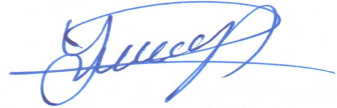 Mr. Yusuf Ziya Ada Principal Auditor SAI Turkey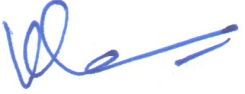 Mr. Khurram Raza Qureshi 		SAI Pakistan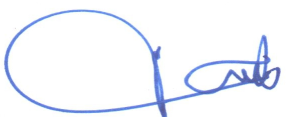 Mr.KiumarsDavoodiDeputy Senior President,SAI Iran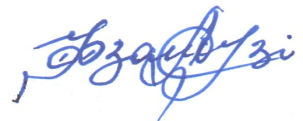 Mr. AhmadzodaChief Auditor, Accounts Chamber Tajikistan SAI Tajikistan 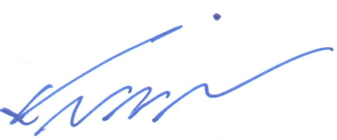 Mr.Noor Rahman IzedyarChief of Staff,SAI Afghanistan